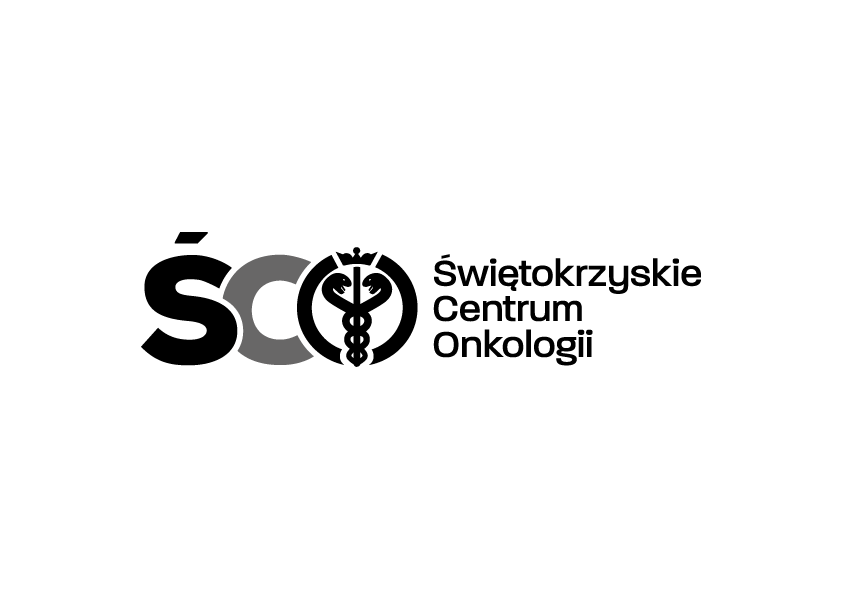 Adres: ul. Artwińskiego , 25-734 Kielce  Sekcja Zamówień Publicznychtel.: (0-41) 36-74-474   fax.: (0-41) 36-74071/481strona www: http://www.onkol.kielce.pl/ Email:zampubl@onkol.kielce.plAZP.2411.153.2020.MM                                                                                                        Kielce dn. 18.12.2020r.WSZYSCY  WYKONAWCYWYJAŚNIENIA DOTYCZĄCE SIWZDot. AZP.2411.153.2020.MM: Zakup wraz z dostawą sprzętu komputerowego dla Świętokrzyskiego Centrum Onkologii w Kielcach.Ogłoszenie o przetargu opublikowane zostało w Biuletynie Zamówień Publicznych 
Ogłoszenie nr  766438-N-2020 z dnia 14.12.2020 r. Na podstawie Art. 38 ust. 2 ustawy Prawo zamówień publicznych Zamawiający przekazuje treść zapytań dotyczących zapisów SIWZ wraz z wyjaśnieniami.W przedmiotowym postępowaniu wpłynęły następujące pytania :Pytanie 1dotyczące części nr 3- czytniki kodów kreskowych 
Automatyczny tryb pracy to cecha charakterystyczna przewodowych czytników kodów kreskowych. W przedstawionych w ofercie parametrach oczekują Państwo, aby był od bezprzewodowy. Czy dopuszczalne jest składanie ofert na czytniki niespełniające wszystkich kryteriów? Jeśli tak czy bardziej istotne jest dla Państwa, aby urządzenie był bezprzewodowe czy posiadało automatyczny odczyt skanowanych kodów. Odpowiedź: Czytnik musi być bezprzewodowy. Taki czytnik bezprzewodowy może  odczytywać kody w trybie prezentacyjnym  ale musi być włożony do bazy, a baza musi być prezentacyjna. Takie rozwiązanie spełnia nasze wymagania określone w pytaniu.  Pozostałe zapisy SIWZ pozostają bez zmian.                                                                                                                                      Z poważaniemKierownik Sekcji Zamówień Publicznych mgr Mariusz Klimczak